M2   -  LÖSUNGSBLATT  SW 29ARBEITSBLATT 1          ZÄHLER        Bruchstrich         NENNERBrüche notieren: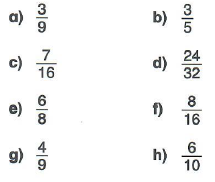 Brüche am Zahlenstrahl: 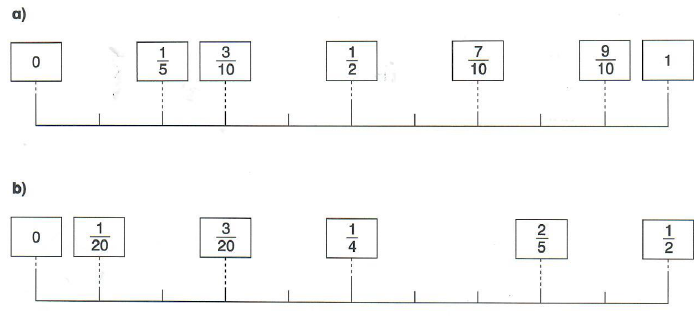 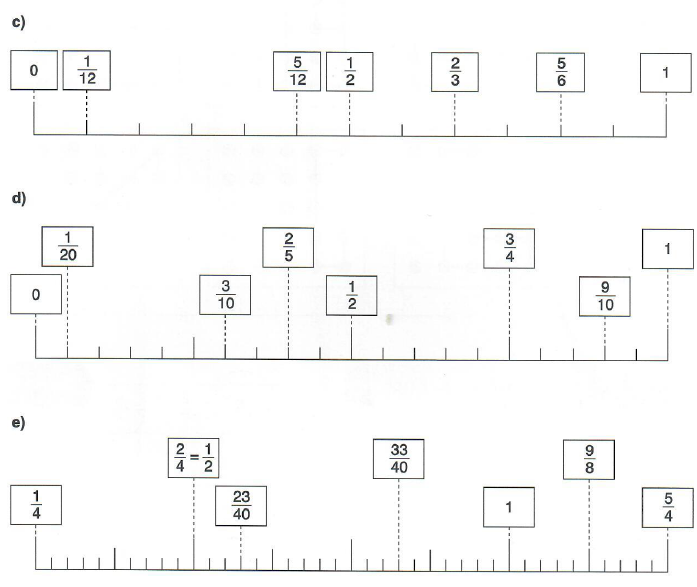 ARBEITSBLATT 2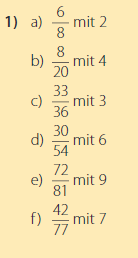 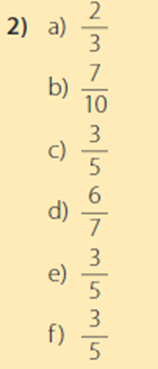 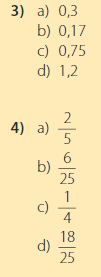 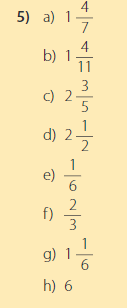 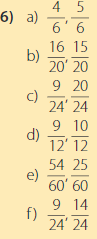 ARBEITSBLATT 3 – DEZIMALZAHLENKreuzzahlrätsel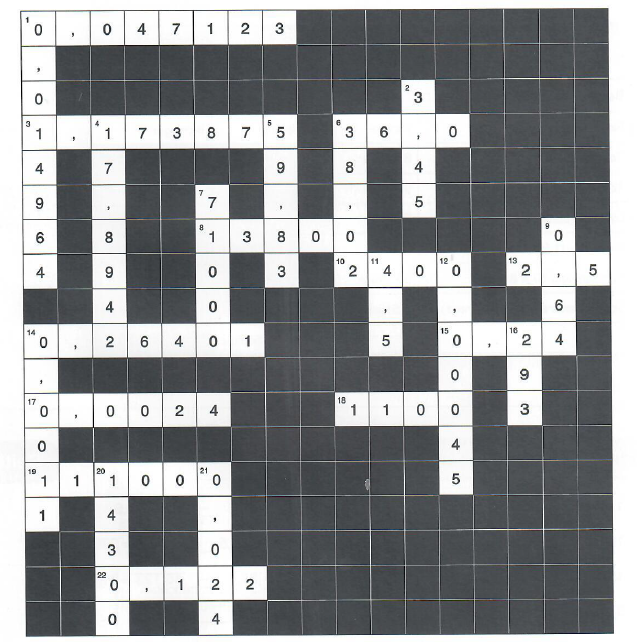 Rechenzeichen setzen: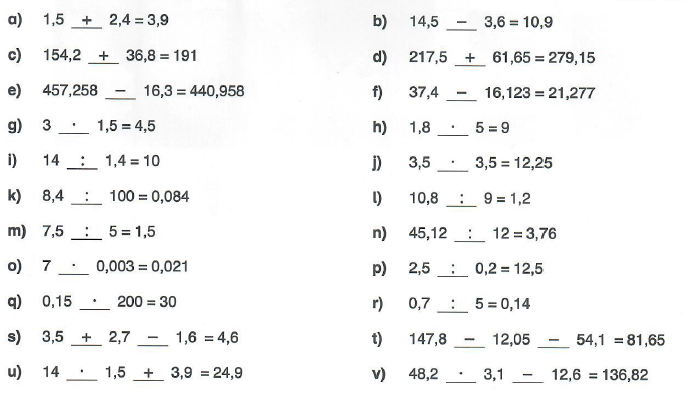 Wie fleißig ihr doch seid, wir sind soooooooooooooooooooostolz auf euch!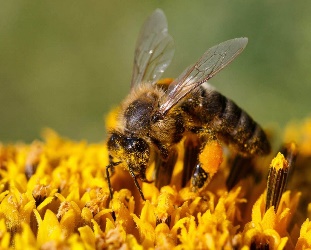 ARBEITSBLATT 4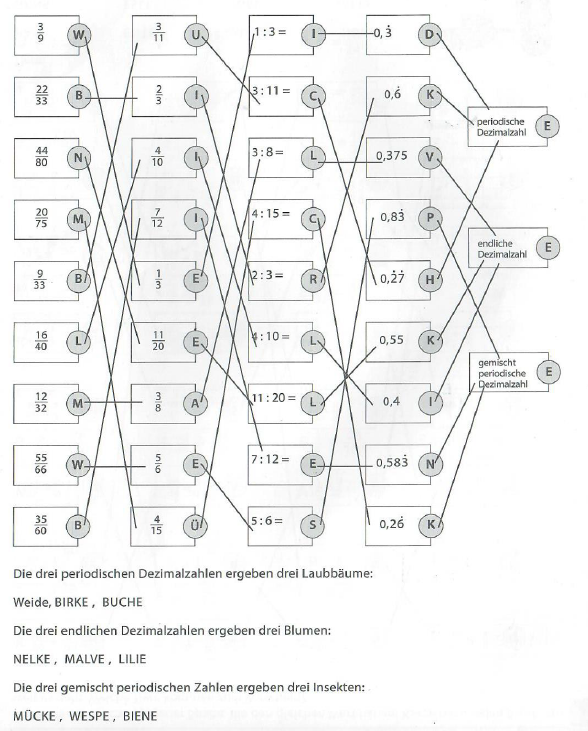 ARBEITSBLATT 5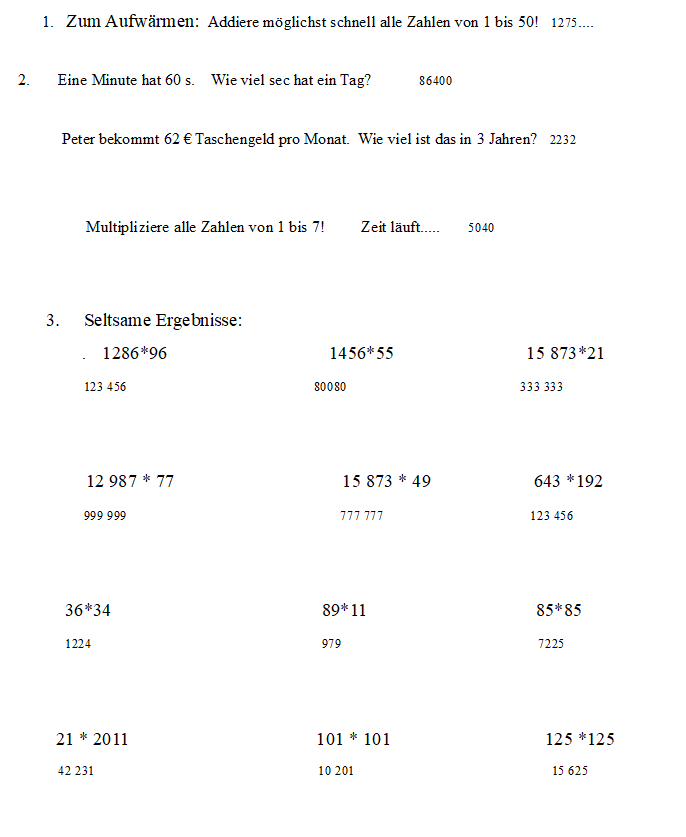 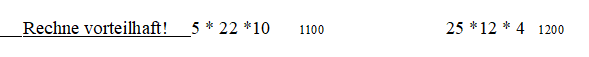 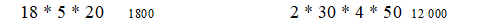 